4 классОлимпиадные задания по математике(школьный тур)Задания, оцениваемые в 3 балла.Подумай. Выбери верный ответ. Даша пронумеровала страницы в своей тетради, начиная с первой. При этом ей пришлось написать 39 цифр. Сколько страниц она пронумеровала?□12      □19      □24      □39     □48Расставь скобки так, чтобы получились верные равенства:12 * 16 + 128 : 8 + 24 = 24012 * 16 + 128 : 8 + 24 = 19612 * 16 + 128 : 8 + 24 = 672 Подумай. Выбери верный ответ.Сколько прямоугольников на рисунке?        □3      □4     □ 5     □6     □7Подумай. Выбери верный ответ.Какова высота горы Мауна-Кеа, если она возвышается над водой на 4205 м, а под водой скрыто ещё 6  км? □10 км 205 м   □ 4805 м  □1250 м  □46 км 205 м   □64205 мЗадания, оцениваемые в 4 балла.Подумай и нарисуй.          Как из 4 палочек, не ломая их, получить 15?   ___________________________________Реши задачу. Запиши не только ответ, но и свои рассуждения. Чтобы распилить бревно на 3 части, требуется 12 минут. Сколько времени потребуется, чтобы распилить бревно на 6 частей?_____________________________________________________________________________________________________________________________________________________________________________________________________________________________________________________________________Реши задачу. Запиши не только ответ, но и свои рассуждения.Три девочки на вопрос, сколько им лет, ответили так:                                                                                       Маша: “Мне вместе с Наташей 21 год”, Наташа: “Я моложе Лены на 4 года”,  Лена: “Нам троим вместе 34 года”. Сколько лет каждой из девочек? ______________________________________________________________________________________________________________________________________________________________________________________________________________________________________________________Подумай и зачеркни.Уберите 6 отрезков так, чтобы осталось 3 квадрата. 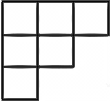 Задания, оцениваемые в 5  баллов.Реши задачу по действиям с пояснением.Перед четвероклассником Денисом в конце августа встала проблема: 1 резинка, 2 карандаша и 3 блокнота стоят 38 руб. 3 резинки, 2 карандаша и 1 блокнот стоят 22 руб. Сколько стоит комплект из резинки, карандаша и блокнота? ______________________________________________________________________________________________________________________________________________________________________________________________________________________________________________________                                                                                                                    Подумай и зачеркни. Поясни свои действия.Убери одно лишнее слово:ПРЯМОУГОЛЬНИК   УМЕНЬШАЕМОЕ   ОКРУЖНОСТЬ   РАВЕНСТВО   ОТРЕЗОК   ЧИСЛО  ____________________________________________________________________________________________________________________________________________________________________________________                                                                                                                 Реши задачу. Запиши не только ответ, но и свои рассуждения.Мышке до норки 20 шагов. Кошке до мышки 5 прыжков. За один прыжок кошки мышка делает 3 шага. Один прыжок кошки равен 10 шагам мышки. Догонит ли кошка мышку? ________________________________________________________________________________________________________________________________________________________________________________________________________________________________________________________________________________________________________________________________________Реши задачу.  Запиши не только ответ, но и свои рассуждения.Алиса и Белый Кролик в полдень вместе вышли из домика Кролика и пошли на прием к Герцогине. Пройдя полпути, Кролик вспомнил, что забыл перчатки и веер, и вернулся за ними домой. В результате Алиса пришла к Герцогине за 5 минут до начала приема, а Кролик опоздал на 10 минут. На какое время был назначен прием у Герцогини, если Алиса и Кролик шли с постоянными и одинаковыми скоростями? ________________________________________________________________________________________________________________________________________________________________________________________________________________________________________________________________________________________________________________________________________Порядок оценивания олимпиадной работы по математике.Время выполнения работы 45 минут.Максимальное количество баллов за работу – не менее 48 баллов. Задания 1 оцениваются в 3 балла, если выполнены безошибочно. 1.1 Ответ: 9+30:2=241.2 За каждое правильное числовое выражение  начисляется 1 балл: 12 · (16 + 128) : 8 + 24 = 24012 · 16 + 128 : (8 + 24) = 19612 · (16 + 128 : 8 + 24) = 6721.3 Ответ:  6.1.4 Ответ: 4205 м + 6 км (6000 м) = 10205 м = 10 км 205 мЗадания 2. Задания 2.1 и 2.4 оцениваются в 4 балла, если выполнены безошибочно.Задания 2.2 и 2.3 оцениваются в 4 балла, если выполнены безошибочно с четким объяснением. Правильный ответ с нечетким объяснением – 3 балла. Один правильный ответ – 2 балла.2.1 Ответ: ХV.2.2 Ответ: 30 минут. Возможный ход рассуждения: Чтобы распилить бревно на 3 части, потребуется сделать 2 распила. Значит на 1 распил необходимо 21:2=6 минут. Чтобы распилить бревно на 6 частей, нужно сделать 5 распилов. Следовательно, на это уйдёт  5·6=30 минут.2.3 Ответ: Лене 13 лет, Маше 12 лет, а Наташе 9 лет.Возможный ход рассуждения: Вместе девочкам 34 года, а маше и Наташе вместе 21 год. Значит Лене 34-21=13 лет. Если Наташа моложе Лены на 4 года, то ей 13-4=9 лет. Таким образом Маше 21-9=12 лет. Проверяем: 13+12+9=34 года. 2.4 Ответ: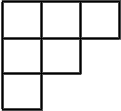 Задания 3 оцениваются в 5 баллов, если дан верный ответ, решение записано с пояснением, либо дано логичное верное рассуждение.Правильное решение без пояснения в заданиях 3.1 и 3.4  – 4 балла. В задании 3.3 пояснения обязательны.Правильный ответ без решения и пояснения в заданиях 3.1 и 3.3 – 3 балла.Правильный ответ без пояснения в задании 3.2 – 2 балла.Правильная идея в ходе решения, но ошибка в реализации – 2 балла.Лишь элементы правильного подхода к задаче – 1 балл.3.1 Ответ: комплект из резинки, карандаша и блокнота стоит 15 рублей. Решение с пояснением: 38 + 22 = 60 (руб.) – стоит комплект из 4 резинок, 4 карандашей и 4 блокнотов.60 : 4 = 15 (руб.) – стоит комплект из 1 резинки, 1 карандаша и 1 блокнота.3.2 Ответ: лишнее слово «ОКРУЖНОСТЬ».Пояснение:В слове «ОКРУЖНОСТЬ» 10 букв. Это чётное число. В остальных словах букв нечётное количество:  «ПРЯМОУГОЛЬНИК» - 13, «УМЕНЬШАЕМОЕ» - 11, «РАВЕНСТВО» - 9,   «ОТРЕЗОК» - 7, «ЧИСЛО» - 5 букв.  3.3 Ответ: не догонит.Возможный ход рассуждения: Кошке нужно сделать до мышки 5 прыжков и до мышиной норки ещё 2 прыжка, потому что мышка в это время тоже будет бежать к норке и пробежит до неё 20 шагов, что равно двум кошкиным прыжкам. 7 кошкиных прыжков равны 7 · 3 = 21 мышиным шагам. Пока кошка будет прыгать, мышка сделает свои 20 шагов и будет в норке.3.4 Ответ: приём назначен на 12 часов 20 минутВозможный ход рассуждения: Из-за возвращения домой с половины пути Белый Кролик прошёл путь вдвое больший, чем Алиса, поэтому прибыл на приём к Герцогине на 5 + 10 = 15 минут позже неё. Значит, Алиса потратила на дорогу 15 минут, а Кролик 30 минут. 15 + 5 = 20, 30 – 10 = 20. Следовательно, приём Герцогини был назначен на 12 часов 20 минут. 